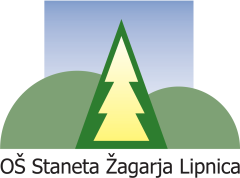 REZULTATI MEDOBČINSKEGA ATLETSKEGA TROBOJA 2015 – UČENKE                                                                                                                                                                  Učitelj športa                                                                                                                                                                  Bojan Tisak, prof.MESTOIme in priimekŠOLATek na 60mSuvanjemedicinkeSkok v višinoTOČKETOČKETOČKETOČKETOČKEMESTOIme in priimekŠOLATek na 60mSuvanjemedicinkeSkok v višino60msuvanjevišinaskupnoskupnoNINA LUKANC Prof. dr. J. Plemlja Bled8,0010,261,355605012832831344KATJA PETERNELJStaneta Žagarja Lipnica8,509,061,404234293173171169EVA HEBRLE F. S. Finžgarja Lesce8,708,251,303743812502501005LANA JENSTERLE Prof. dr. J. Plemlja Bled9,108,661,35282406283283971MARTINA KUMERDEJ Prof. dr. J. Plemlja Bled9,108,761,20282411188188881EVA PETERNELJStaneta Žagarja Lipnica9,108,661,20282406188188876KAJA PODOBNIK F. S. Finžgarja Lesce9,709,591,15168461159159788MANCA BEŠTER F. S. Finžgarja Lesce9,608,051,20185369188188742EVA PAČNIKStaneta Žagarja Lipnica10,007,261,15120323159159602KATJA RUSStaneta Žagarja Lipnica10,206,991,2093307188188588